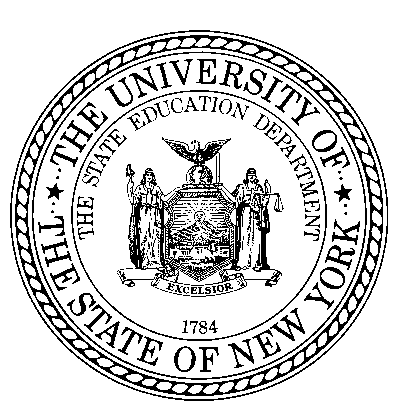  VR- 121XPre-Employment Transition Services (Pre-ETS)121X- COUNSELING ON OPPORTUNITIES FOR ENROLLMENT IN TRANSITION OR POST-SECONDARY EDUCATIONAL PROGRAMS AT INSTITUTIONS OF HIGHER LEARNING AV#:(7 digits)ACCES-VR ID#:(6 digits)CAMS ID #:(10 digits)VR District Office: Provider:VRC Name:NYS Fiscal System ID:NYS Fiscal System ID:NYS Fiscal System ID:Report Date:Report Date:Student First Name:Student Last Name:Student Last Name:Student Phone Number:Student Phone Number:Student Age:Student Email Address:Student Email Address:Service Delivery Format:Service Delivery Format:Service Delivery Format:Service Delivery Format:Individual ServiceIndividual ServiceIndividual ServiceIndividual ServiceStudent and Family MemberStudent and Family MemberStudent and Family MemberStudent and Family MemberStudent and Family MemberStudent and Family MemberStudent and Family MemberStudent and Family MemberStudent and Family MemberStudent and Family MemberUnits of Service (Up to 10 hours):Units of Service (Up to 10 hours):Units of Service (Up to 10 hours):Units of Service (Up to 10 hours):Units of Service (Up to 10 hours):Units of Service (Up to 10 hours):Service Dates:Service Dates:Service Dates:Areas Addressed based on student’s needs: (Please check all that apply.)  Areas Addressed based on student’s needs: (Please check all that apply.)  Areas Addressed based on student’s needs: (Please check all that apply.)  Areas Addressed based on student’s needs: (Please check all that apply.)  Areas Addressed based on student’s needs: (Please check all that apply.)  Areas Addressed based on student’s needs: (Please check all that apply.)  Areas Addressed based on student’s needs: (Please check all that apply.)  Areas Addressed based on student’s needs: (Please check all that apply.)  Areas Addressed based on student’s needs: (Please check all that apply.)  Areas Addressed based on student’s needs: (Please check all that apply.)  Areas Addressed based on student’s needs: (Please check all that apply.)  Areas Addressed based on student’s needs: (Please check all that apply.)  Areas Addressed based on student’s needs: (Please check all that apply.)  Areas Addressed based on student’s needs: (Please check all that apply.)  Areas Addressed based on student’s needs: (Please check all that apply.)  Areas Addressed based on student’s needs: (Please check all that apply.)  Areas Addressed based on student’s needs: (Please check all that apply.)  Areas Addressed based on student’s needs: (Please check all that apply.)  Areas Addressed based on student’s needs: (Please check all that apply.)  Areas Addressed based on student’s needs: (Please check all that apply.)  Information on Course Offerings Information on Course Offerings Information on Course Offerings Information on Course Offerings Information on Course Offerings Information on Course Offerings Information on Course Offerings Information on Course Offerings Information on Course Offerings Information on Course Offerings Information on Course Offerings Career OptionsCareer OptionsCareer OptionsCareer OptionsCareer OptionsCareer OptionsTypes of Academic and Occupational Training Needed to Succeed in Pre-ETSTypes of Academic and Occupational Training Needed to Succeed in Pre-ETSTypes of Academic and Occupational Training Needed to Succeed in Pre-ETSTypes of Academic and Occupational Training Needed to Succeed in Pre-ETSTypes of Academic and Occupational Training Needed to Succeed in Pre-ETSTypes of Academic and Occupational Training Needed to Succeed in Pre-ETSTypes of Academic and Occupational Training Needed to Succeed in Pre-ETSTypes of Academic and Occupational Training Needed to Succeed in Pre-ETSTypes of Academic and Occupational Training Needed to Succeed in Pre-ETSTypes of Academic and Occupational Training Needed to Succeed in Pre-ETSTypes of Academic and Occupational Training Needed to Succeed in Pre-ETSTypes of Academic and Occupational Training Needed to Succeed in Pre-ETSTypes of Academic and Occupational Training Needed to Succeed in Pre-ETSTypes of Academic and Occupational Training Needed to Succeed in Pre-ETSTypes of Academic and Occupational Training Needed to Succeed in Pre-ETSTypes of Academic and Occupational Training Needed to Succeed in Pre-ETSTypes of Academic and Occupational Training Needed to Succeed in Pre-ETSTypes of Academic and Occupational Training Needed to Succeed in Pre-ETSTypes of Academic and Occupational Training Needed to Succeed in Pre-ETSPost-secondary Opportunities Associated with a Career Field or Pathway (Please check all that apply):Post-secondary Opportunities Associated with a Career Field or Pathway (Please check all that apply):Post-secondary Opportunities Associated with a Career Field or Pathway (Please check all that apply):Post-secondary Opportunities Associated with a Career Field or Pathway (Please check all that apply):Post-secondary Opportunities Associated with a Career Field or Pathway (Please check all that apply):Post-secondary Opportunities Associated with a Career Field or Pathway (Please check all that apply):Post-secondary Opportunities Associated with a Career Field or Pathway (Please check all that apply):Post-secondary Opportunities Associated with a Career Field or Pathway (Please check all that apply):Post-secondary Opportunities Associated with a Career Field or Pathway (Please check all that apply):Post-secondary Opportunities Associated with a Career Field or Pathway (Please check all that apply):Post-secondary Opportunities Associated with a Career Field or Pathway (Please check all that apply):Post-secondary Opportunities Associated with a Career Field or Pathway (Please check all that apply):Post-secondary Opportunities Associated with a Career Field or Pathway (Please check all that apply):Post-secondary Opportunities Associated with a Career Field or Pathway (Please check all that apply):Post-secondary Opportunities Associated with a Career Field or Pathway (Please check all that apply):Post-secondary Opportunities Associated with a Career Field or Pathway (Please check all that apply):Post-secondary Opportunities Associated with a Career Field or Pathway (Please check all that apply):Post-secondary Opportunities Associated with a Career Field or Pathway (Please check all that apply):Post-secondary Opportunities Associated with a Career Field or Pathway (Please check all that apply):Community Colleges (AA/AS degrees, certificate programs and classes)Community Colleges (AA/AS degrees, certificate programs and classes)Community Colleges (AA/AS degrees, certificate programs and classes)Community Colleges (AA/AS degrees, certificate programs and classes)Community Colleges (AA/AS degrees, certificate programs and classes)Community Colleges (AA/AS degrees, certificate programs and classes)Community Colleges (AA/AS degrees, certificate programs and classes)Community Colleges (AA/AS degrees, certificate programs and classes)Community Colleges (AA/AS degrees, certificate programs and classes)Community Colleges (AA/AS degrees, certificate programs and classes)Community Colleges (AA/AS degrees, certificate programs and classes)Community Colleges (AA/AS degrees, certificate programs and classes)Community Colleges (AA/AS degrees, certificate programs and classes)Community Colleges (AA/AS degrees, certificate programs and classes)Community Colleges (AA/AS degrees, certificate programs and classes)Community Colleges (AA/AS degrees, certificate programs and classes)Community Colleges (AA/AS degrees, certificate programs and classes)Universities (Public and Private)Universities (Public and Private)Universities (Public and Private)Universities (Public and Private)Universities (Public and Private)Universities (Public and Private)Universities (Public and Private)Universities (Public and Private)Universities (Public and Private)Universities (Public and Private)Universities (Public and Private)Universities (Public and Private)Universities (Public and Private)Universities (Public and Private)Universities (Public and Private)Universities (Public and Private)Universities (Public and Private)Career Pathways Related to Workshops and Training ProgramsCareer Pathways Related to Workshops and Training ProgramsCareer Pathways Related to Workshops and Training ProgramsCareer Pathways Related to Workshops and Training ProgramsCareer Pathways Related to Workshops and Training ProgramsCareer Pathways Related to Workshops and Training ProgramsCareer Pathways Related to Workshops and Training ProgramsCareer Pathways Related to Workshops and Training ProgramsCareer Pathways Related to Workshops and Training ProgramsCareer Pathways Related to Workshops and Training ProgramsCareer Pathways Related to Workshops and Training ProgramsCareer Pathways Related to Workshops and Training ProgramsCareer Pathways Related to Workshops and Training ProgramsCareer Pathways Related to Workshops and Training ProgramsCareer Pathways Related to Workshops and Training ProgramsCareer Pathways Related to Workshops and Training ProgramsCareer Pathways Related to Workshops and Training ProgramsTrade and Technical schoolsTrade and Technical schoolsTrade and Technical schoolsTrade and Technical schoolsTrade and Technical schoolsTrade and Technical schoolsTrade and Technical schoolsTrade and Technical schoolsTrade and Technical schoolsTrade and Technical schoolsTrade and Technical schoolsTrade and Technical schoolsTrade and Technical schoolsTrade and Technical schoolsTrade and Technical schoolsTrade and Technical schoolsTrade and Technical schoolsMilitaryMilitaryMilitaryMilitaryMilitaryMilitaryMilitaryMilitaryMilitaryMilitaryMilitaryMilitaryMilitaryMilitaryMilitaryMilitaryMilitaryPost-secondary Programs at Community Colleges and Universities for Students with Intellectual and Development DisabilitiesPost-secondary Programs at Community Colleges and Universities for Students with Intellectual and Development DisabilitiesPost-secondary Programs at Community Colleges and Universities for Students with Intellectual and Development DisabilitiesPost-secondary Programs at Community Colleges and Universities for Students with Intellectual and Development DisabilitiesPost-secondary Programs at Community Colleges and Universities for Students with Intellectual and Development DisabilitiesPost-secondary Programs at Community Colleges and Universities for Students with Intellectual and Development DisabilitiesPost-secondary Programs at Community Colleges and Universities for Students with Intellectual and Development DisabilitiesPost-secondary Programs at Community Colleges and Universities for Students with Intellectual and Development DisabilitiesPost-secondary Programs at Community Colleges and Universities for Students with Intellectual and Development DisabilitiesPost-secondary Programs at Community Colleges and Universities for Students with Intellectual and Development DisabilitiesPost-secondary Programs at Community Colleges and Universities for Students with Intellectual and Development DisabilitiesPost-secondary Programs at Community Colleges and Universities for Students with Intellectual and Development DisabilitiesPost-secondary Programs at Community Colleges and Universities for Students with Intellectual and Development DisabilitiesPost-secondary Programs at Community Colleges and Universities for Students with Intellectual and Development DisabilitiesPost-secondary Programs at Community Colleges and Universities for Students with Intellectual and Development DisabilitiesPost-secondary Programs at Community Colleges and Universities for Students with Intellectual and Development DisabilitiesPost-secondary Programs at Community Colleges and Universities for Students with Intellectual and Development DisabilitiesIndividualized Student Strategies to Support a Smooth Transition from High School to Postsecondary Education (PSE) (Please check all that apply)Individualized Student Strategies to Support a Smooth Transition from High School to Postsecondary Education (PSE) (Please check all that apply)Individualized Student Strategies to Support a Smooth Transition from High School to Postsecondary Education (PSE) (Please check all that apply)Individualized Student Strategies to Support a Smooth Transition from High School to Postsecondary Education (PSE) (Please check all that apply)Individualized Student Strategies to Support a Smooth Transition from High School to Postsecondary Education (PSE) (Please check all that apply)Individualized Student Strategies to Support a Smooth Transition from High School to Postsecondary Education (PSE) (Please check all that apply)Individualized Student Strategies to Support a Smooth Transition from High School to Postsecondary Education (PSE) (Please check all that apply)Individualized Student Strategies to Support a Smooth Transition from High School to Postsecondary Education (PSE) (Please check all that apply)Individualized Student Strategies to Support a Smooth Transition from High School to Postsecondary Education (PSE) (Please check all that apply)Individualized Student Strategies to Support a Smooth Transition from High School to Postsecondary Education (PSE) (Please check all that apply)Individualized Student Strategies to Support a Smooth Transition from High School to Postsecondary Education (PSE) (Please check all that apply)Individualized Student Strategies to Support a Smooth Transition from High School to Postsecondary Education (PSE) (Please check all that apply)Individualized Student Strategies to Support a Smooth Transition from High School to Postsecondary Education (PSE) (Please check all that apply)Individualized Student Strategies to Support a Smooth Transition from High School to Postsecondary Education (PSE) (Please check all that apply)Individualized Student Strategies to Support a Smooth Transition from High School to Postsecondary Education (PSE) (Please check all that apply)Individualized Student Strategies to Support a Smooth Transition from High School to Postsecondary Education (PSE) (Please check all that apply)Individualized Student Strategies to Support a Smooth Transition from High School to Postsecondary Education (PSE) (Please check all that apply)Identify Technology NeedsIdentify Technology NeedsIdentify Technology NeedsIdentify Technology NeedsIdentify Technology NeedsIdentify Technology NeedsIdentify Technology NeedsIdentify Technology NeedsIdentify Technology NeedsAttend College Fairs, Tours, and Connect to the Disability Support ServicesAttend College Fairs, Tours, and Connect to the Disability Support ServicesAttend College Fairs, Tours, and Connect to the Disability Support ServicesAttend College Fairs, Tours, and Connect to the Disability Support ServicesAttend College Fairs, Tours, and Connect to the Disability Support ServicesAttend College Fairs, Tours, and Connect to the Disability Support ServicesAttend College Fairs, Tours, and Connect to the Disability Support ServicesAttend College Fairs, Tours, and Connect to the Disability Support ServicesAttend College Fairs, Tours, and Connect to the Disability Support ServicesAttend College Fairs, Tours, and Connect to the Disability Support ServicesAttend College Fairs, Tours, and Connect to the Disability Support ServicesAttend College Fairs, Tours, and Connect to the Disability Support ServicesOther (Describe):Other (Describe):Other (Describe):Advisement on Academic Curricula	Advisement on Academic Curricula	Advisement on Academic Curricula	Advisement on Academic Curricula	Advisement on Academic Curricula	Advisement on Academic Curricula	Advisement on Academic Curricula	Advisement on Academic Curricula	Advisement on Academic Curricula	Advisement on Academic Curricula	Advisement on Academic Curricula	Advisement on Academic Curricula	Advisement on Academic Curricula	Advisement on Academic Curricula	Advisement on Academic Curricula	Advisement on Academic Curricula	Advisement on Academic Curricula	Advisement on College Application and Admission ProcessAdvisement on College Application and Admission ProcessAdvisement on College Application and Admission ProcessAdvisement on College Application and Admission ProcessAdvisement on College Application and Admission ProcessAdvisement on College Application and Admission ProcessAdvisement on College Application and Admission ProcessAdvisement on College Application and Admission ProcessAdvisement on College Application and Admission ProcessAdvisement on College Application and Admission ProcessAdvisement on College Application and Admission ProcessAdvisement on College Application and Admission ProcessAdvisement on College Application and Admission ProcessAdvisement on College Application and Admission ProcessAdvisement on College Application and Admission ProcessAdvisement on College Application and Admission ProcessAdvisement on College Application and Admission ProcessAdvisement on Completion of the Free Application for Federal Student Aid (FASFA)Advisement on Completion of the Free Application for Federal Student Aid (FASFA)Advisement on Completion of the Free Application for Federal Student Aid (FASFA)Advisement on Completion of the Free Application for Federal Student Aid (FASFA)Advisement on Completion of the Free Application for Federal Student Aid (FASFA)Advisement on Completion of the Free Application for Federal Student Aid (FASFA)Advisement on Completion of the Free Application for Federal Student Aid (FASFA)Advisement on Completion of the Free Application for Federal Student Aid (FASFA)Advisement on Completion of the Free Application for Federal Student Aid (FASFA)Advisement on Completion of the Free Application for Federal Student Aid (FASFA)Advisement on Completion of the Free Application for Federal Student Aid (FASFA)Advisement on Completion of the Free Application for Federal Student Aid (FASFA)Advisement on Completion of the Free Application for Federal Student Aid (FASFA)Advisement on Completion of the Free Application for Federal Student Aid (FASFA)Advisement on Completion of the Free Application for Federal Student Aid (FASFA)Advisement on Completion of the Free Application for Federal Student Aid (FASFA)Advisement on Completion of the Free Application for Federal Student Aid (FASFA)Resources that may be used to Support Individual Student Success in Education and Training, to Include Disability Support Services  Resources that may be used to Support Individual Student Success in Education and Training, to Include Disability Support Services  Resources that may be used to Support Individual Student Success in Education and Training, to Include Disability Support Services  Resources that may be used to Support Individual Student Success in Education and Training, to Include Disability Support Services  Resources that may be used to Support Individual Student Success in Education and Training, to Include Disability Support Services  Resources that may be used to Support Individual Student Success in Education and Training, to Include Disability Support Services  Resources that may be used to Support Individual Student Success in Education and Training, to Include Disability Support Services  Resources that may be used to Support Individual Student Success in Education and Training, to Include Disability Support Services  Resources that may be used to Support Individual Student Success in Education and Training, to Include Disability Support Services  Resources that may be used to Support Individual Student Success in Education and Training, to Include Disability Support Services  Resources that may be used to Support Individual Student Success in Education and Training, to Include Disability Support Services  Resources that may be used to Support Individual Student Success in Education and Training, to Include Disability Support Services  Resources that may be used to Support Individual Student Success in Education and Training, to Include Disability Support Services  Resources that may be used to Support Individual Student Success in Education and Training, to Include Disability Support Services  Resources that may be used to Support Individual Student Success in Education and Training, to Include Disability Support Services  Resources that may be used to Support Individual Student Success in Education and Training, to Include Disability Support Services  Resources that may be used to Support Individual Student Success in Education and Training, to Include Disability Support Services  Has the participant actively demonstrated increased competency in the above areas?Has the participant actively demonstrated increased competency in the above areas?Has the participant actively demonstrated increased competency in the above areas?Has the participant actively demonstrated increased competency in the above areas?Has the participant actively demonstrated increased competency in the above areas?Has the participant actively demonstrated increased competency in the above areas?Has the participant actively demonstrated increased competency in the above areas?Has the participant actively demonstrated increased competency in the above areas?Has the participant actively demonstrated increased competency in the above areas?Has the participant actively demonstrated increased competency in the above areas?Has the participant actively demonstrated increased competency in the above areas?Has the participant actively demonstrated increased competency in the above areas?Has the participant actively demonstrated increased competency in the above areas?Has the participant actively demonstrated increased competency in the above areas?Has the participant actively demonstrated increased competency in the above areas?Has the participant actively demonstrated increased competency in the above areas?Has the participant actively demonstrated increased competency in the above areas?Has the participant actively demonstrated increased competency in the above areas?Has the participant actively demonstrated increased competency in the above areas?Has the participant actively demonstrated increased competency in the above areas?YesYesYesNoNoNoNoNoIf Yes, please describe:If Yes, please describe:If Yes, please describe:If Yes, please describe:If Yes, please describe:If Yes, please describe:Recommendations:Recommendations:Recommendations:Recommendations:Recommendations:Recommendations:Completed By: Completed By: Completed By: Completed By: Completed By: Signature Qualified Evaluator ISignature Qualified Evaluator IDatePrinted NameTitlePhone Number:Email: Provider Supervisor:  Provider Supervisor:  Provider Supervisor:  Provider Supervisor:  Provider Supervisor: Signature Qualified Evaluator IISignature Qualified Evaluator IIDatePrinted NameTitle